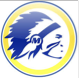 “Here’s the Scoop!”Mariemont Junior High PTO2019-2020Welcome to the 2019-2020 school year! This packet has been prepared to acquaint you with the MJH PTO and includes the following:MJH PTO Membership, Directory, and Donation InformationMJH PTO Volunteer Opportunities – Sign up via SignUp.com LinkPayPal or “One Check” Payment Form - print, complete and return.2019-2020 MJH PTO Membership InformationJoin the Mariemont Junior High PTO for the 2019-2020 school year and help us help your kids have a great year! Your involvement will support our goal of enhancing the educational experience of our junior high students. The MJH PTO family membership fee is $20 and includes an online directory for the school. To join the MJH PTO, please complete the “one check” form and include your $20 membership fee or pay with PayPal We kindly request that you join before 9/13/19.The Mariemont Junior High PTO Believes Your Time is Valuable!Fundraiser? What fundraiser? As our primary fundraiser for the PTO, we are asking you to simply donate to the MJH PTO beyond the basic membership fee. In return, we will not ask you to spend your time planning or working on yet another festival or selling event to support PTO activities. When you donate, please consider the many, many events we financially support and consider the time and money you are saving by not having to participate in a fundraiser.Our MJH PTO Monies Support Every MJH Student!7th Grade Courage Retreat 						Day of Service Refreshments8th Grade Shakespeare Production 					Student Incentives8th Grade Museum Center Science Exploration			Classroom ImprovementsClub Activities							Teacher AppreciationMuch, Much, More!The MJH PTO, staff and students genuinely appreciate your support.Thank you!!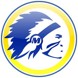 Join our 2019-2020 MJH PTO Volunteer Team!Students perform better in school when their parents are involved in their education. Volunteering for the PTO is a great way to meet the students and parents from the entire district, as well as the teachers and administration. Volunteering will make the new JH community feel more like family.Again this year, we are using SignUp.com to organize our PTO Volunteer Sign-ups. After you log onto http://vols.pt/PTOTeam4MJH you can view all of the volunteer opportunities and choose what interests you. Here’s how it works in 3 easy steps:Click on this link: http://vols.pt/PTOTeam4MJH or type it into your browser to be connected to the MJH PTO volunteer positions.  Enter your e-mail address (You will not need to register an account and use of SignUp.com is free).  Select your volunteer spot(s): After selecting your interests, you will receive a confirmation e-mail and the chairperson for your spot will contact you closer to the specific event(s).  Any questions? E-mail Kelley Ching, thechingqueen@gmail.com , SignUp.com Chair  The MJH PTO is one of the best ways to stay in touch with your child’s educational experience at the junior high. Thank you for joining our team and taking the time to review “the scoop.” Please feel free to contact any of our officers or committee chairpersons with questions.We are looking forward to working with you and making the 2019-2020 school year a great one for our kids!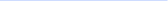 Paola Biro								Leslie WillettPresident 								Vice Presidentplopezma@yahoo.com						leslie_willett@yahoo.comKristin Wolujewicz 							Kelley ChingTreasurer 								Secretarykwolujewicz@hotmail.com						thechingqueen@gmail.com“One Check” Payment FormPRINT, COMPLETE AND RETURNORCLICK TO MAKE A CONTRIBUTION TRHOUGH PayPalStudent Name(s) ________________________________________________________________Student Grade __________________________________________________________________Parent Name(s) ________________________________________________________________Parent Contact Information: 	Email ______________________________________________________________________________Phone Number _________________________________________________________________Suggested donation levels help fund all events and programs MJH PTO supports. All levels include access to our online directory.Click to make your contribution though PayPal or write a check payable to MJH PTO and return it with completed form to: Mariemont Junior High PTO3847 Southern Ave.Cincinnati, OH 45227MJH PTO Meetings All meetings are at the MJH library at 8:45am. Come join us!Help the MHJ PTO earn extra money without any cost to you!Reward programs are a great way to give additional support to the PTO at
no additional cost to you. If MJH PTO is not your designated charity with Kroger or Amazon, please take a moment and register your rewards to support MJH PTO. 
 
Please note: If your Kroger Card or AmazonSmile account is already linked to Mariemont Junior High PTO, we have great news! You don’t have to do anything! If you aren’t sure, please double check. Kroger Community Rewards Program It’s easy and quick to register for Kroger Rewards: Have your Kroger Plus Card handy or get one from the customer service desk when you are in the store. Login/create an account at: www.krogercommunityrewards.com Click on edit Kroger Plus Card Enter SB613 or Mariemont Junior High PTO Click confirm. That’s it!! You may also call 1-800-576-4377. Kroger will link your existing account to the Mariemont Junior High PTO for you. If you have lost your card or forgotten your password, they can still get everything straightened out and enroll your number to Mariemont Junior High PTO. 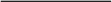 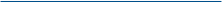 1. 2. 3. Amazon Rewards Program Login to: https://smile.amazon.com Select Mariemont Junior High PTO as your charity of choice. SHOP at Amazon Smile, http://www.smile.amazon.com, and Amazon will donate a percentage of your sale to MJH PTO! 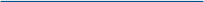 Remember, it cannot be the traditional Amazon site. It must be Amazon Smile. All items and pricing with Amazon Smile are the same as on the traditional Amazon site. Contact Paola Biro at plopezma@yahoo.com  with any questions. Thank you for your support! Basic PTO Membership$20White level$50 ($20 membership + $30 donation)Blue level$100 ($20 membership + $80 donation)Gold level$150 ($20 membership + $130 donation)Spirit level$20 + ($20 membership + donation amount of choice)Total Enclosed$ ___________   Thank you!September, 11thFebruary, 5thNovember, 6thApril, 8th